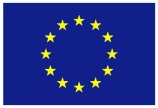 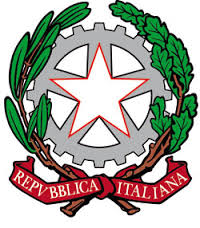 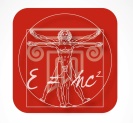  PROYECTO ERASMUS+ KA2 “LLAVE MAESTRA: ABRIR PUERTAS, DERRIBAR MURALLAS” (2017-1-IT02-KA219-036464_1)REUNIÓN TRANSNACIONAL: 11-15/09/2017LUGAR: Sala de reunionesHORARIO DE APERTURA: 9.30PROGRAMA:Lunes, 11/09/2017: saludos de la directora Carmela Mugione  lectura y comentario de los aspectos más destacados del proyecto vista, revisión y adaptación del cuestionario de selección del alumnado revisión y aprobación del cuestionario de entradasolicitud CUP (Código Único del Proyecto) a través del CIPE (Comité interministerial para la programación económica)Martes, 12/09/2017:plan de trabajo de las actividades previas a los encuentros internacionalesrevisión y aprobación de las reseñas y de las fichas de los encuentros internacionales    plan de trabajo de las actividades a realizar durante dichos encuentrossugerencias, dudas y preguntasMiércoles, 13/09/2017:articulación de los cuestionarios intermedios relativos a cada valor visita del twinspace del proyecto en la plataforma europea etwinning, con explicación de su uso (plazos, participantes etc.)movilidades extraordinariassugerencias, dudas y preguntasJueves, 14/09/2017:organización logística del proyecto: colores de cada país, logotipo, pins, eslogan, banda    sonora…   reparto concreto de las tareas de cada país participantesugerencias, dudas y preguntasViernes, 15/09/2017:elaboración programa encuentro de Granada (borrador)fechas encuentros de formación y periodicidad videoconferenciasfirma de las Actas de la reunión